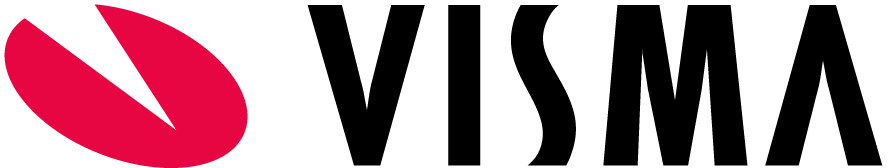 Kære leder
Jeg har en god nyhed til dig - og det er, at du nu har adgang til vores nye leder-platform, My Visma. Her kan du finde informationer på dine medarbejdere, som du har behov for i din daglige ledelse. Med My Visma webportal kan du:hente øget indsigt i dit teams datatrække rapporter få notifikationer ved til-og fratrædelser samt fødselsdage Jeg har sørget for, at du allerede er oprettet og klar til at logge på. Sådan kommer du i gang:Gå til www.visma.dk/log-onLog ind med de login-oplysninger, som du har modtaget på mail fra Visma EnterpriseJeg håber, du får glæde af vores nye systemunivers, My Visma.
Mange hilsner